Regular MeetingSKYKOMISH SCHOOL DISTR ICT #404September 12. 2018 6:30 p.m.Regular Meeting School Board MeetingSkykomish Community Center MINUTESCA LL TO ORDER: The meeting was called to order at 6:30 p.m. followed by the Pledge of Allegiance.ROLL CALL: Mr. Robinson-Chair present. Mr. Woodford-Vice Chair present Mrs. Luker present, Mr. Brown present, Mrs. Ebum present and Student Representative Ms. Hannah Jay present.C.   CHANGES IN AG ENDA: Add Bellevue Early Learning SPED Contract, Add Supplemental Contracts Mrs. Luker made a motion to approve the agenda with the changes. Mr. Woodford 2"d. Passed.COMMUNI CATIONS, CORRESPONDEN CE, REPORTSFinancial Reports ( C.. Daniels)Property Tax ReportStaff Reports:Superintendent Report and Recognitions: Mr. Jay presented the logos that were chosen by staff and student by survey.  The board chose one picture design but did not care for the font. They chose to have the font from the other design moved to their design choice, incorporate ng the best of both choices into one.School Cou nselor:  Sonia Bartosek presented a report to the board on the end of year/beginning of year test scores. Mrs. Bartosek went over the assessments we use and the intervention strategy planned.Board President Report John RobinsonLegislative Representative Report -Dan Woodford6.   Student Representative Report: Hannah Jay7.  Association Report: Ann WalkerPUBLIC COMMENTS:The public is invited to attend Board meetings and will be given lime ted time during the open forum to voice opinions or concerns, except that al I public or Board criticism of personnel of the District shall be heard in executive session 'with  the employee against whom the complaint is lodged present. (A written request to speak with the board in executive session must be received by the Superintendent five (5) business days prior to the Board meeting). No Board action may be taken under public comments.AGEN DA ITEMS:New Business:Policies and Procedures the Board discussed best way to proceed with Policies.   I t was decided to update the1000-40000 Series and then begin on the 5000-6000 Series.Mr. Woodford made a motion to approve the coaching contract for volleyball for Allison Luker. Mr. Brown 2"d.4 ayes, 1 abstention A. .Luker.    Passed.Approve Supplemental Contracts for:   Advisors, SPED Director, CTE Director, Title I LAP DirectorASB Coordinator, FCCLA, Drama and VB Coach -Daly.  Mr. Woodford made a motion to approve remaining supplemental contracts. M r. Brown 2nd. Passed.Mr. Woodford made a motion to approve the contract between Bellevue School District and Skykomish School District for services for one early learning student. Mrs. Luker 2nd.  All in favor. Passed.Mr. Woodford made a motion to change the regular November meeting from Nov. 7 to Nov. 6 201 8 at 6:30 p.m. Mr. Brown 2nd. Motion carried all in favor.M r. Woodford made a motion to change the regular October meeting from Oct 31 to Oct 24, 201 8 6:30 p.m. Mrs. Luker 2nd. All in favor. Passed.Adjournment:  Mrs. Eburn made a motion to adjourn at 7:21 p.m. M r. Brown 2nd. Meeting adjourned.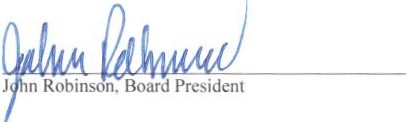 